HAPPY HOLI!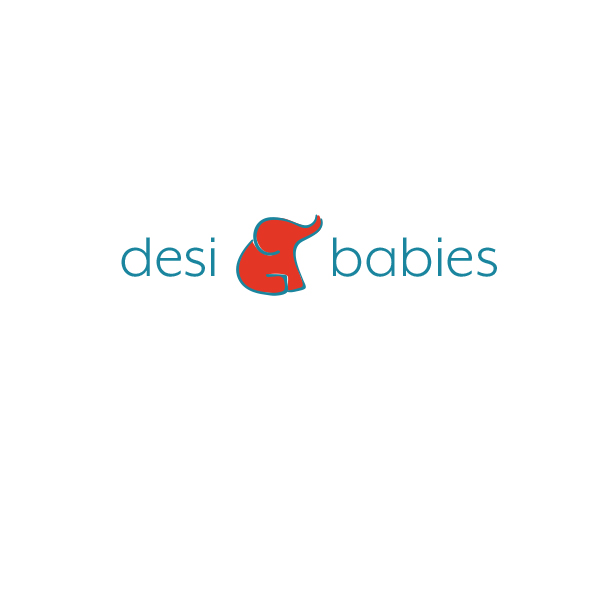 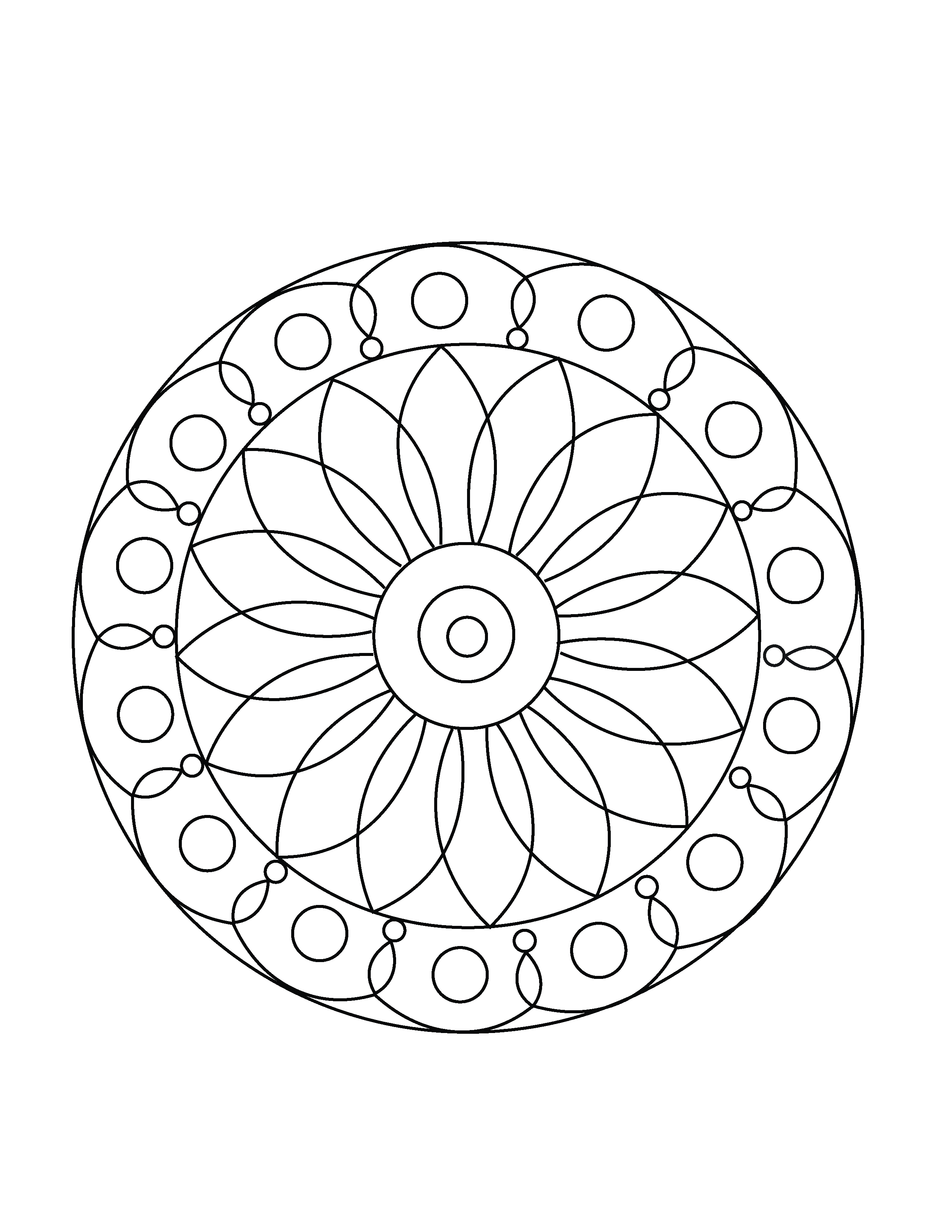 